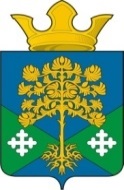                           Российская Федерация       Свердловская областьКамышловский муниципальный районДУМА ВОСТОЧНОГО СЕЛЬСКОГО   ПОСЕЛЕНИЯ(четвертый созыв) РЕШЕНИЕ(проект)20.02.2023 г.                                                                                                         №  208п. Восточный                                      О  проекте внесения изменений   в Устав  Восточного сельского поселения   Руководствуясь статьей 44 Федерального закона от 06.10.2003 № 131-ФЗ «Об общих принципах организации местного самоуправления в Российской Федерации, статьей 22 Устава Восточного сельского поселения Камышловского муниципального района Свердловской области, в целях приведения Устава поселения в соответствие с требованиями действующего законодательства, Дума Восточного сельского поселения   РЕШИЛА:      1.  Утвердить проект решения Думы Восточного сельского поселения «О внесении изменений  в Устав Восточного сельского поселения (прилагается).      2. Опубликовать проект решения Думы Восточного сельского поселения  «О внесении изменений в Устав  Восточного сельского поселения» в газете Камышловские известия и разместить на официальном сайте http://dumavsp.ru       3.  Назначить публичные слушания по проекту решения Думы поселения «О внесении изменений в Устав Восточного сельского поселения» на 20.03.2023 года в 14.00ч.   4. Признать утратившим силу решение Думы Восточного сельского поселения №196 от 22.12.2022г. и решение Думы Восточного сельского поселения №202 от 26.01.2023 года.  5. Контроль за исполнением настоящего решения возложить на         председателя Думы поселения. Председатель Думы                                           Глава  Восточного сельского поселения                     Восточного сельского поселения                               А.Л.Макаридин                                                       Н.С.ЖурскийПриложение  к решению ДумыВосточного сельского поселенияот 20.02.2023г. № 208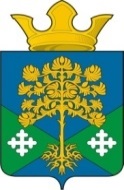 Российская ФедерацияСвердловская областьКамышловский муниципальный районДУМА ВОСТОЧНОГО  СЕЛЬСКОГО   ПОСЕЛЕНИЯ(четвертый созыв) РЕШЕНИЕ(проект)    О внесении  изменений   в Устав Восточного сельского поселения      Рассмотрев предложенный главой Восточного сельского поселения проект изменений  и дополнений  в Устав  Восточного сельского поселения, в целях приведения  Устава поселения в соответствие с действующим законодательством,  руководствуясь статьей 22 Устава поселения, Дума  Восточного сельского поселения РЕШИЛА:1.Внести в Устав Восточного сельского поселения утвержденный решением Думы №5 от 12 декабря 2005 года  в ред. решений Думы МО "Восточное сельское поселение" от 29.02.2008г. N 69, от 19.11.2008г. N 97, от 20.05.2009г. N 130, от 16.09.2009г. N 151,от 16.09.2009г. № 152, от 14.12.2009г. № 17, от 26.03.2010г. № 28, от 18.08.2010г. № 45, от17.11.2010г. № 58, от 28.03.2011г. № 72, 03.08.2011г. № 86, от 12.10.2011г. № 93, от 28.02.2012 № 116 , от  28..09. 2012г. № 135,  от  19.12.2012г. № 146, от 29.05.2013г. № 162, от 27.11.2013г. № 15, от 08.04.2014 г. № 25, от 02.10.2014г. № 37, от 02.04.2015г. № 53, от 23.09.2015 № 64, от 30.03.2016 № 89, от 25.01.2017 № 121,  от 05.04.2017 № 126, от 26.07.2017 № 138, от 29.11.2017 № 148, от 04.04.2018 № 160, от 25.09.2019 г. № 48, от 21.11.2019 № 55, от 17.06.2020 № 83,  от 31.03.2021 № 107, от 25.11.2021 № 138, от 27.04.2022 № 160,  следующие изменения: 1) абзац второй пункта 4 статьи 8 изложить в следующей редакции:     «Инициативная группа после проведения собрания, на котором было принято решение о выдвижении инициативы проведения местного референдума и сформулированы вопросы, выносимые на местный референдум, обращается в территориальную избирательную комиссию, которая со дня обращения инициативной группы по проведению местного референдума действует в качестве комиссии местного референдума, с ходатайством о регистрации группы, оформленным в соответствии с федеральным законом, устанавливающим основные гарантии избирательных прав и права на участие в референдуме граждан Российской Федерации»;2) в абзаце втором пункта 8 статьи 8 слова «избирательной комиссией поселения» заменить словами «территориальной избирательной комиссией»;3) пункт 3 статьи 9 изложить в следующей редакции:   «3. Если Дума поселения не назначит выборы в установленные сроки, а также если Дума поселения отсутствует по причине досрочного прекращения полномочий, выборы назначаются территориальной избирательной комиссией не позднее чем за 70 дней до дня голосования. Решение территориальной избирательной комиссии о назначении выборов публикуется не позднее чем через семь дней со дня истечения установленного срока официального опубликования решения о назначении выборов.»;4) в статье 11 слова  «избирательная комиссия поселения»  в соответствующем падеже заменить словами «территориальная избирательная комиссия» в соответствующем падеже;5) наименование главы 3 изложить в следующей редакции:«Глава 3. Органы местного самоуправления поселения и должностные лица местного самоуправления»;6) подпункт 4 пункта 3 статьи 22 признать утратившим силу;7) в подпункте 2 пункта 19 статьи 26 слова «аппарате избирательной комиссии муниципального образования» исключить;8) статью 30 признать утратившей силу;9) в статье 35 слова «и избирательных комиссий муниципальных образований» исключить.10)  Дополнить Устав статьей 6.2 следующего содержания: «Статья 6.2. Муниципальный контроль1. Органы местного самоуправления организуют и осуществляют муниципальный контроль за соблюдением требований, установленных муниципальными правовыми актами, принятыми по вопросам местного значения, а в случаях, если соответствующие виды контроля отнесены федеральными законами к полномочиям органов местного самоуправления, также муниципальный контроль за соблюдением требований, установленных федеральными законами, законами Свердловской области. 2. Организация и осуществление видов муниципального контроля регулируются Федеральным законом от 31.07.2020 № 248-ФЗ                                     «О государственном контроле (надзоре) и муниципальном контроле в Российской Федерации».3. Порядок организации и осуществления вида муниципального контроля устанавливается положением о виде муниципального контроля, утверждаемым муниципальным правовым актом Думы Восточного сельского поселения.      4. Муниципальный контроль подлежит осуществлению при наличии в границах Восточного сельского поселения объектов соответствующего вида контроля.» 2. Направить настоящее решение на государственную регистрацию в установленном законодательством порядке.3. После проведения государственной регистрации опубликовать данное решение в газете Камышловские известия и разместить на официальном сайте  Думы Восточного сельского поселения http://dumavsp.ru и на официальном сайте  администрации Восточного сельского поселения в сети Интернет по адресу http://vostochnoesp.ru.4. Контроль за исполнением настоящего решения возложить на председателя Думы поселения. Председатель Думы                                           Глава  Восточного сельского поселения                     Восточного сельского поселения                           А.Л.Макаридин                                                       Н.С.Журский